МУНИЦИПАЛЬНОЕ БЮДЖЕТНОЕ ДОШКОЛЬНОЕ ОБРАЗОВАТЕЛЬНОЕ УЧРЕЖДЕНИЕ ПУШКИНСКОГО МУНИЦИПАЛЬНОГО РАЙОНАДЕТСКИЙ САД №6 «УЛЫБКА»Тема по самообразованию:«Сенсорное развитие детей среднего дошкольного возраста посредством дидактических игр».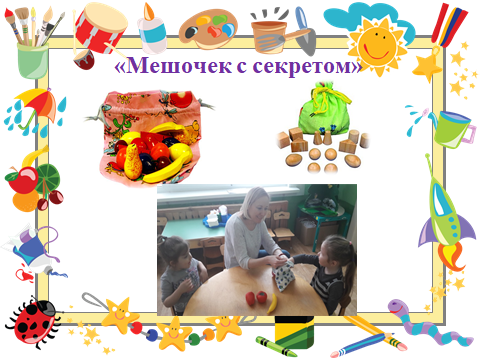 Воспитатель:Семенова Н.В. 2018- 2019 уч. г.Сенсорное развитие (от лат. sensus – чувство, ощущение) предполагает формирование у ребенка процессов восприятия и представлений о предметах, объектах и явлениях окружающего мира. Человек рождается на свет с готовыми к функционированию органами чувств. Но это лишь предпосылки для восприятия окружающей действительности. Полноценное сенсорное развитие осуществляется только в процессе сенсорного воспитания, когда у детей целенаправленно формируются эталонные представления о цвете, форме, величине, о признаках и свойствах различных предметов и материалов, их положении в пространстве и др., развиваются все виды восприятия, тем самым закладывается основа для развития умственной деятельности.Дети, обладающие сенсорной культурой, становятся способны различать широкую гамму красок, звуков, вкусовых ощущений. Сенсорные игры дают ребенку возможность различать и классифицировать предметы по размеру, форме, окраске, степени шероховатости или гладкости, по весу, температуре, вкусу, шуму, звучанию.Период дошкольного детства является периодом интенсивного сенсорного развития ребенка. От его уровня в значительной степени зависит успешность умственного, физического, эстетического воспитания детей. Основное содержание сенсорного воспитания в детском саду – это ознакомление детей с сенсорными эталонами и обогащение способами обследования предметов. Сенсорное воспитание дошкольников направлено на то, чтобы научить детей точно, полно, и расчленено воспринимать предметы, их разнообразные свойства и отношения (цвет, форму, величину, расположение в пространстве).Ведущим видом деятельности и основой становления ребенка дошкольного возраста является предметная игра. Играя, ребёнок учится осязанию, восприятию, усваивает все сенсорные эталоны.Можно с уверенностью утверждать, что ведущей формой сенсорного развития являются дидактические игры. Только при определенной системе проведения дидактических игр можно добиться сенсорного развития.Дидактические игры необходимо использовать в разных видах деятельности детей: познавательно-исследовательской, продуктивной, свободной деятельности, в режимных моментах и т. д.Цель: создание эффективных условий, способствующих формированию сенсорной культуры у детей среднего дошкольного возраста на основе использования дидактических игр.Задачи:1. Изучить психолого – педагогическую литературу по вопросам формирования сенсорной культуры и использования дидактических игр с детьми среднего дошкольного возраста. 
2.Подобрать и систематизировать материал по развитию сенсорных способностей у детей 4-5 лет средствами дидактических игр, в соответствии с возрастными и индивидуальными возможностями.3.Учить сенсорным эталонам: выделять цвет, форму, величину, как особые признаки предметов и накапливать представления об основных разновидностях цвета и формы , об отношении предметов по величине; познакомить детей с оттенками цвета, вариантами геометрических фигур.4.Учить способам обследования предметов, группировке их по цвету, форме, величине.5. Развивать аналитическое восприятие.6. Познакомить детей с дидактическими играми и приемами игры с ними.7. Расширять кругозор ребенка на базе ближайшего окружения, создавать условия для развития самостоятельной познавательной активности.8. Взаимодействовать с родителями в процессе формирования у детей сенсорных способностей.Область: познавательное развитие.Интегрируемые области:Социально-коммуникативное развитие;Речевое развитие;Физическое развитие;Художественно-эстетическое развитие.Формы проведения работы:Совместная деятельность воспитателя с детьми;Индивидуальная работа с детьми;Свободная самостоятельная деятельность детей.Методы и приемы:1) Наглядно-действенные приемы;2) Игры с мелкими предметами;3) Дидактические игры;4) Подвижные игры;5) Словесные игры.Предполагаемый результат В ходе работы дети приобретут умения:- овладеют сенсорными эталонами (цвет и оттенки цвета, форма, величина);- познакомятся с геометрическими фигурами (круг, квадрат, треугольник, прямоугольник, овал);- научатся группировать предметы по цвету, форме, величине;- научатся зрительно расчленять форму предмета на заданные части;- расширится чувственный опыт, обогатится словарь посредством ознакомления детей со свойствами и качествами предметов и материалов, выполнения обследовательских действий.- сформируются творческие способности, любознательность;- повысится уровень познавательного интереса дошкольников.Этапы работы:Первый этап.1) Изучение методической литературы.2) Создание предметно-пространственной развивающей среды.3) Составление плана работы.4) организация игрового материала.5) составление плана работы с родителями.Второй этап.1) Реализация плана работы по сенсорному развитию.2) Игры детей в совместной деятельности с воспитателем.3) самостоятельные игры детей в игровых зонах.Третий этап.1) Проведение родительского собрания.2) Создание картотеки игр.3) Публикация материала из личного опыта в педагогическом интернет-сообществе.ПЛАН РАБОТЫ ПО САМООБРАЗОВАНИЮна 2018-2019 учебный годРезультат:В результате планомерной и систематической работы по сенсорному развитию у детей появился интерес к окружающему миру, повысилась познавательная способность, способность выполнять действия с раздаточным материалом, обогатился словарный запас детей.Литература по теме:1)Венгер Л.А.,Пилюгина Е.Г. Воспитание сенсорной культуры ребенка книга для воспитателя детского сада.-М. «Просвещение», 1998-144с.2)Дидактические игры и упражнения по сенсорному воспитанию дошкольников. Под редакцией Л.А.Венгера. М. «Просвещение», 1973.3)Сенсорное воспитание в детском саду / Под ред. Н.И. Поддъякова, В.Н. Аванесовой. – М., Пр., 1981.4) Научно-методический журнал «Дошкольное воспитание»5) Кудрявцева Е.А. «Сенсорное развитие детей 4-5 лет. Цвет. Форма. Размер. Дидактические игры и упражнения для организации совместной деятельности воспитателя и детей среднего дошкольного возрастаМесяцЦель работы с детьми Использование дидактических игрРабота с родителямиСентябрьСовершенствовать умение сравнивать группы предметов, на основе составления пар, выражать словами, каких предметов больше (меньше), поровну.Закрепить умение сравнивать два предмета по величине, обозначать результаты сравнения словами: большой, маленький, больше, меньше.Развивать вкусовые и тактильные ощущения.Упражнять в определении пространственных направлений от себя и названии их словами: впереди, сзади, слева, справа, вверху, внизу.Закрепить умение различать и называть части суток.Д/и «Найди пару», «Найди отличия», Поможем Винни -Пуху разложить картинки».Д/и «Сравни ленты», «Матрешки».Д/и «Чем пахнет», «Определи на вкус», «Чудесный мешочек» (овощи-фрукты),«Построим домики», «Что где находится».«Что сначала, что потом».Консультация: «Задачи сенсорного воспитания детей 4-5 лет».ОктябрьУточнить представления о геометрических фигурах, закрепить умение различать их и использовать, выполняя логические упражнения.
Выявить умения ориентироваться в пространстве; развивать логическое мышление; воспитывать внимание и наблюдательность.Расширять знания детей о свойствах предметов, сделанных из резины, пластмассы, дерева, стекла, железа; закрепить понятие у детей «тонет - не тонет».Д/и «Геометрическое лото», «Какой это формы», «Украсим платочек», «Чудесный мешочек», «Подбери фигуру», игры со счетными палочками.Д/и «Что где находится?», «Найди такой же».Д/и «Тонет - не тонет».Консультация: «Сенсорное развитие детей в домашних условиях».НоябрьЗакрепить знания об основных цветах спектра, оттенках.Закрепить умение создавать и различать разные оттенки одного цвета по светлоте.Продолжать учить ориентировке в пространстве.Д/и «Где встречается этот цвет?», «Цветовое лото», «Подбери к букету вазу», «Цветные косы», «Назови правильно цвет», «Палитра осени». игра «Красим воду».П/и «Найди свой домик».Консультация: «Как научить ребенка ориентироваться в пространстве».ДекабрьЗакрепить знания об основных цветах спектра, оттенках.Упражнять в различении и назывании знакомых геометрических фигур.Закрепить умение сравнивать предметы по цвету, форме, величине.Закрепить представления о последовательности частей суток.Д/и «Мозаика», «Семицветик», «Где встречается этот цвет?».Д/и «Геометрическое лото», «Разложим фигуры по коробкам», «Что лежит в мешочке», «Танграм», «Выложи узор», «Построй дом».Д/и «Подбери по форме»,Д/и «Когда это бывает»,п/и «День – ночь».Консультация для родителей: «Сенсорные игры для развития речи детей дошкольного возраста».ЯнварьЗакрепить умения классифицировать предметы по общему признаку.Закрепить знание геометрических фигур. Учить детей подбирать предметы по слову, обозначающему общую форму, цвет.Экспериментирование с водой.Формировать умение сравнивать предметы по величине, раскладывать их в убывающей и возрастающей последовательности, обозначать результаты сравнения словами.Закрепить значение слов: вчера, сегодня, завтра.Д/и «Четвертый лишний».Д/и «Поручения», «Что может быть круглым» (квадратным, овальным), «Что может быть красным…»«Вода принимает форму».Д/и «Сруби ёлку», «По росту становись», «Матрешки».Д/и «Когда это бывает?»Консультация «Роль развивающих игр для детей».ФевральЗакреплять умение сравнивать предметы по ширине, длине и толщине.Воспитывать у детей слуховое внимание, умение обозначать словом звуки (звенит, шуршит, играет, трещит и др.); развивать сообразительность, выдержку. Развитие мелкой моторики рук, фантазии, воображения, внимания, усидчивости.Д/и «Скрути ленту», «Сравни предметы», «Шарфики для кукол».Д/и «Кто что слышит», «Угадай, что звучит?».Д/и «Волшебные резиночки», «Цепочки».Привлечь родителей к изготовлению д/и «Волшебные резиночки».МартУчить находить заданные геометрические фигуры на рисунке. Закреплять знание геометрических фигур, умение ориентироваться.Д/и «На рисунок посмотри, фигуру там скорей найди», «Запомни и выложи», «Кто где живет», «Кто быстрее построит дом».Консультация «Тренируем руки – развиваем речь».АпрельЗакреплять умение сравнивать предметы; находить в них признаки сходства и различия.Закреплять умение группировать предметы по материалу, из которого они сделаны (резина, металл, дерево, стекло, пластмасса); активизировать словарь детей.Д /и «Найди такую же», «Найди отличия», «Матрешки».«Д/и «Из чего сделано?»Консультация для родителей: «Во что можно поиграть с ребенком по дороге из детского сада и дома».МайЗакрепление изученного материала по сенсорным эталонам. Мониторинг усвоенного материала на конец года.Д/и «Угадай, что изменилось?», «Геометрическое лото», «Танграм», «Чудесный мешочек», «Цветовое лото».Консультация: «Игры с водой и песком». 